附件1永州工贸学校2019年公开招聘教师职位表及要求附件2道县事业单位公开招聘人员报名登记表            报名序号：说明：1、报名序号由工作人员填写；2、考生必须如实填写以上内容，如填报虚假信息者，取消考试或录取聘用资格；3、资格审查合格的，由组织人社部门留存此表，并由考生现场登记确认； 4、如有成果、成绩等其他要说明的情况可另附纸。
附件3:《教育部学历证书电子注册备案表》样本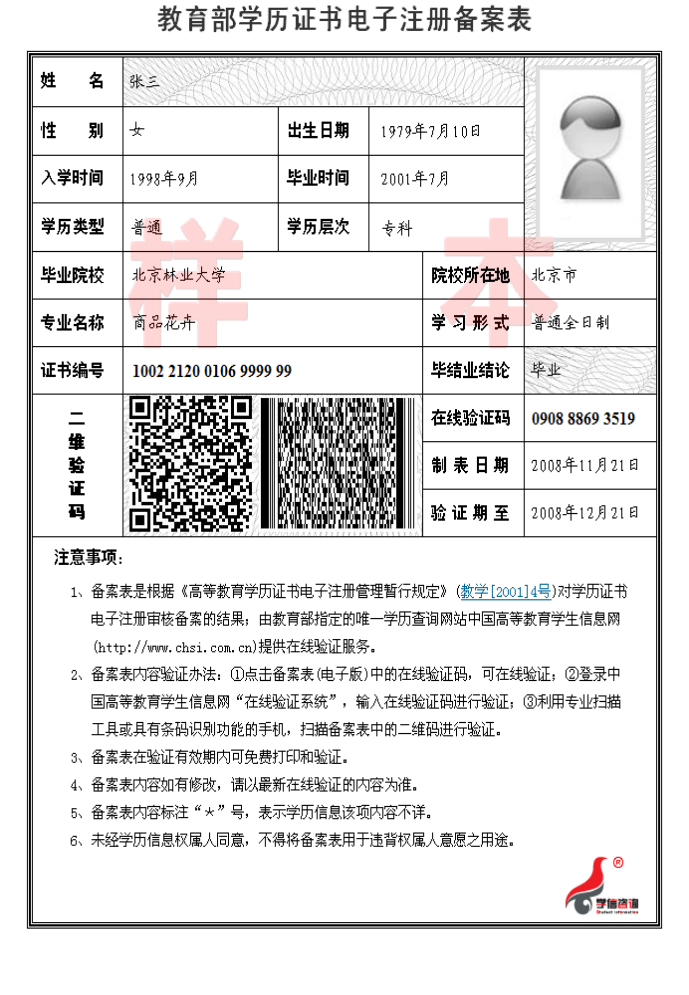 
附件4：永州工贸学校2019年公开招聘教师笔试成绩复查申请表说明：请将此申请表由考生本人填好后交永州工贸学校办公室。附件5：诚信应聘承诺书我已仔细阅读道县2019年公开聘用教师公告的相关政策和违纪违规处理规定，清楚并理解其内容。我郑重承诺：一、自觉遵守有关规定及道县2019年公开招聘教师公告的各项要求；二、真实、准确提供本人个人信息、证明资料、证件等相关材料，不弄虚作假，不隐瞒真实情况；三、遵守考试纪律，服从考试安排，不舞弊或协助他人舞弊；四、按要求参与道县2019年公开招聘教师的每一个环节，不违纪违规。五、本人若应聘成功，在道县教育系统至少任教5年，5年内不调动。若辞职，须提前3个月向县教育局提出申请，并承担违约责任，同时缴纳违约金1万元。六、对违反以上承诺所造成的后果，本人自愿承担相应责任。                               承诺人签名：                                     年   月   日附件6：永州工贸学校2019年公开招聘教师报名须知一、应届毕业生所需证件1.“毕业生就业协议书”（空白件原件和复印件）；2.“毕业生推荐材料”（含毕业学校出具并盖学校公章的学业成绩单原件和复印件）；3.身份证的原件和复印件、户口本复印件；4.毕业学校证明（毕业证和教师资格证正在办理当中的）；5.《教育部学历证书电子注册备案表》。二、往届毕业生所需证件身份证、毕业证、教师资格证（文化课教师）、《教育部学历证书电子注册备案表》的原件和复印件、户口本复印件。三、现场报名流程1.填表：自行网上下载《道县事业单位公开招聘人员报名登记表》填写完整并粘贴相片（近期免冠二寸彩照）。2.初审：对身份证、毕业证、教师资格证（文化课教师）等原件和复印件进行核对。3.信息录入：凭身份证、《道县事业单位公开招聘人员报名登记表》进行现场摄相并将考生信息录入电脑。计划形式合计
13职位名称岗位代码招聘人数招聘条件招聘条件招聘条件招聘条件笔试笔试面试面试面试备注计划形式合计
13职位名称岗位代码招聘人数年龄学历要求专业要求资质笔试内容分值占比面试对象面试形式分值占比备注专业课教师计划10汽修教师B0101135岁以下(以身份证为准，1984年1月1日及以后出生）。国家承认的本科及以上专业方向相同或相近（教育学教师要求：教育学或心理学、专业方向相同或相近）不限中职相应专业教材内容50%根据招聘职数按1:2的比例由高分到低分确定面试对象试教50%硕士研究生及以上或985、211学校本科学历，年龄可放宽到38岁以下（以身份证为准，1981年1月1日及以后出生）。专业课教师计划10养殖教师B0102135岁以下(以身份证为准，1984年1月1日及以后出生）。国家承认的本科及以上专业方向相同或相近（教育学教师要求：教育学或心理学、专业方向相同或相近）不限中职相应专业教材内容50%根据招聘职数按1:2的比例由高分到低分确定面试对象试教50%硕士研究生及以上或985、211学校本科学历，年龄可放宽到38岁以下（以身份证为准，1981年1月1日及以后出生）。专业课教师计划10机电教师B0103135岁以下(以身份证为准，1984年1月1日及以后出生）。国家承认的本科及以上专业方向相同或相近（教育学教师要求：教育学或心理学、专业方向相同或相近）不限中职相应专业教材内容50%根据招聘职数按1:2的比例由高分到低分确定面试对象试教50%硕士研究生及以上或985、211学校本科学历，年龄可放宽到38岁以下（以身份证为准，1981年1月1日及以后出生）。专业课教师计划10计算机教师B0104335岁以下(以身份证为准，1984年1月1日及以后出生）。国家承认的本科及以上专业方向相同或相近（教育学教师要求：教育学或心理学、专业方向相同或相近）不限中职相应专业教材内容50%根据招聘职数按1:2的比例由高分到低分确定面试对象试教50%硕士研究生及以上或985、211学校本科学历，年龄可放宽到38岁以下（以身份证为准，1981年1月1日及以后出生）。专业课教师计划10教育学教师B0105135岁以下(以身份证为准，1984年1月1日及以后出生）。国家承认的本科及以上专业方向相同或相近（教育学教师要求：教育学或心理学、专业方向相同或相近）不限中职相应专业教材内容50%根据招聘职数按1:2的比例由高分到低分确定面试对象试教50%硕士研究生及以上或985、211学校本科学历，年龄可放宽到38岁以下（以身份证为准，1981年1月1日及以后出生）。专业课教师计划10建筑教师B0106135岁以下(以身份证为准，1984年1月1日及以后出生）。国家承认的本科及以上专业方向相同或相近（教育学教师要求：教育学或心理学、专业方向相同或相近）不限中职相应专业教材内容50%根据招聘职数按1:2的比例由高分到低分确定面试对象试教50%硕士研究生及以上或985、211学校本科学历，年龄可放宽到38岁以下（以身份证为准，1981年1月1日及以后出生）。专业课教师计划10财会教师B0107135岁以下(以身份证为准，1984年1月1日及以后出生）。国家承认的本科及以上专业方向相同或相近（教育学教师要求：教育学或心理学、专业方向相同或相近）不限中职相应专业教材内容50%根据招聘职数按1:2的比例由高分到低分确定面试对象试教50%硕士研究生及以上或985、211学校本科学历，年龄可放宽到38岁以下（以身份证为准，1981年1月1日及以后出生）。专业课教师计划10电子教师B0108135岁以下(以身份证为准，1984年1月1日及以后出生）。国家承认的本科及以上专业方向相同或相近（教育学教师要求：教育学或心理学、专业方向相同或相近）不限中职相应专业教材内容50%根据招聘职数按1:2的比例由高分到低分确定面试对象试教50%硕士研究生及以上或985、211学校本科学历，年龄可放宽到38岁以下（以身份证为准，1981年1月1日及以后出生）。文化课教师计划3中职数学教师B0112135岁以下(以身份证为准，1984年1月1日及以后出生）。全日制二本及以上数学具备高中（中职）及以上教师资格证中职相应教材内容50%根据招聘职数按1:2的比例由高分到低分确定面试对象试教50%硕士研究生及以上或985、211学校本科学历，年龄可放宽到38岁以下（以身份证为准，1981年1月1日及以后出生）。文化课教师计划3中职英语教师B0113135岁以下(以身份证为准，1984年1月1日及以后出生）。全日制二本及以上英语具备高中（中职）及以上教师资格证中职相应教材内容50%根据招聘职数按1:2的比例由高分到低分确定面试对象试教50%硕士研究生及以上或985、211学校本科学历，年龄可放宽到38岁以下（以身份证为准，1981年1月1日及以后出生）。文化课教师计划3中职体育教师B0114135岁以下(以身份证为准，1984年1月1日及以后出生）。全日制二本及以上篮球方向具备高中（中职）及以上教师资格证中职相应教材内容50%根据招聘职数按1:2的比例由高分到低分确定面试对象试教50%硕士研究生及以上或985、211学校本科学历，年龄可放宽到38岁以下（以身份证为准，1981年1月1日及以后出生）。应聘单位应聘岗位应聘岗位应聘岗位应聘岗位应聘岗位岗位代码姓  名性  别性  别性  别性  别性  别出生年月出生年月出生年月出生年月出生年月照片照片参加工作时  间民  族民  族民  族民  族民  族政  治面  貌政  治面  貌政  治面  貌政  治面  貌政  治面  貌照片照片婚  姻状  况户  籍所在地户  籍所在地户  籍所在地户  籍所在地户  籍所在地专业工作年  限专业工作年  限专业工作年  限专业工作年  限专业工作年  限照片照片专业技术职  务取  得时  间取  得时  间取  得时  间取  得时  间取  得时  间现工作单  位现工作单  位现工作单  位现工作单  位现工作单  位照片照片执  业资  格取  得时  间取  得时  间取  得时  间取  得时  间取  得时  间档案保管单  位档案保管单  位档案保管单  位档案保管单  位档案保管单  位照片照片身份证号  码手  机号  码手  机号  码通  讯地  址邮政编码邮政编码邮政编码学历学位全日制教  育全日制教  育全日制教  育全日制教  育学历学位学历学位学历学位学历学位学历学位学历学位学历学位学历学位所学专业所学专业所学专业学历学位全日制教  育全日制教  育全日制教  育全日制教  育毕业院校毕业院校毕业院校毕业院校毕业院校毕业院校毕业院校毕业院校毕业时间毕业时间毕业时间学历学位在  职教  育在  职教  育在  职教  育在  职教  育学历学位学历学位学历学位学历学位学历学位学历学位学历学位学历学位所学专业所学专业所学专业学历学位在  职教  育在  职教  育在  职教  育在  职教  育毕业院校毕业院校毕业院校毕业院校毕业院校毕业院校毕业院校毕业院校毕业时间毕业时间毕业时间个人简历（包括学习经历）与应聘岗位相关的实践经历或取得的成    绩招聘单位及主管部门资格初审意见审查人签名：      年      月     日审查人签名：      年      月     日审查人签名：      年      月     日审查人签名：      年      月     日审查人签名：      年      月     日审查人签名：      年      月     日审查人签名：      年      月     日审查人签名：      年      月     日审查人签名：      年      月     日审查人签名：      年      月     日审查人签名：      年      月     日审查人签名：      年      月     日审查人签名：      年      月     日审查人签名：      年      月     日审查人签名：      年      月     日审查人签名：      年      月     日审查人签名：      年      月     日组织或  人社部门资格复核意    见组织或  人社部门资格复核意    见组织或  人社部门资格复核意    见组织或  人社部门资格复核意    见组织或  人社部门资格复核意    见组织或  人社部门资格复核意    见组织或  人社部门资格复核意    见审查人签名：      年     月     日审查人签名：      年     月     日审查人签名：      年     月     日应聘人员承诺1、本人填写的信息及提供的材料均合法、真实、有效，符合应聘岗位所需的资格条件。如有弄虚作假或填写失实、失误，承诺自动放弃考试或录取聘用资格。2、保证所填报的手机号码在报考期间通讯畅通，否则错过重要信息而影响考试聘用的，责任自负。3、笔试后，如被确定为面试对象，无重大事故不缺席面试。   应聘人员签名：                     年       月         日1、本人填写的信息及提供的材料均合法、真实、有效，符合应聘岗位所需的资格条件。如有弄虚作假或填写失实、失误，承诺自动放弃考试或录取聘用资格。2、保证所填报的手机号码在报考期间通讯畅通，否则错过重要信息而影响考试聘用的，责任自负。3、笔试后，如被确定为面试对象，无重大事故不缺席面试。   应聘人员签名：                     年       月         日1、本人填写的信息及提供的材料均合法、真实、有效，符合应聘岗位所需的资格条件。如有弄虚作假或填写失实、失误，承诺自动放弃考试或录取聘用资格。2、保证所填报的手机号码在报考期间通讯畅通，否则错过重要信息而影响考试聘用的，责任自负。3、笔试后，如被确定为面试对象，无重大事故不缺席面试。   应聘人员签名：                     年       月         日1、本人填写的信息及提供的材料均合法、真实、有效，符合应聘岗位所需的资格条件。如有弄虚作假或填写失实、失误，承诺自动放弃考试或录取聘用资格。2、保证所填报的手机号码在报考期间通讯畅通，否则错过重要信息而影响考试聘用的，责任自负。3、笔试后，如被确定为面试对象，无重大事故不缺席面试。   应聘人员签名：                     年       月         日1、本人填写的信息及提供的材料均合法、真实、有效，符合应聘岗位所需的资格条件。如有弄虚作假或填写失实、失误，承诺自动放弃考试或录取聘用资格。2、保证所填报的手机号码在报考期间通讯畅通，否则错过重要信息而影响考试聘用的，责任自负。3、笔试后，如被确定为面试对象，无重大事故不缺席面试。   应聘人员签名：                     年       月         日1、本人填写的信息及提供的材料均合法、真实、有效，符合应聘岗位所需的资格条件。如有弄虚作假或填写失实、失误，承诺自动放弃考试或录取聘用资格。2、保证所填报的手机号码在报考期间通讯畅通，否则错过重要信息而影响考试聘用的，责任自负。3、笔试后，如被确定为面试对象，无重大事故不缺席面试。   应聘人员签名：                     年       月         日1、本人填写的信息及提供的材料均合法、真实、有效，符合应聘岗位所需的资格条件。如有弄虚作假或填写失实、失误，承诺自动放弃考试或录取聘用资格。2、保证所填报的手机号码在报考期间通讯畅通，否则错过重要信息而影响考试聘用的，责任自负。3、笔试后，如被确定为面试对象，无重大事故不缺席面试。   应聘人员签名：                     年       月         日1、本人填写的信息及提供的材料均合法、真实、有效，符合应聘岗位所需的资格条件。如有弄虚作假或填写失实、失误，承诺自动放弃考试或录取聘用资格。2、保证所填报的手机号码在报考期间通讯畅通，否则错过重要信息而影响考试聘用的，责任自负。3、笔试后，如被确定为面试对象，无重大事故不缺席面试。   应聘人员签名：                     年       月         日1、本人填写的信息及提供的材料均合法、真实、有效，符合应聘岗位所需的资格条件。如有弄虚作假或填写失实、失误，承诺自动放弃考试或录取聘用资格。2、保证所填报的手机号码在报考期间通讯畅通，否则错过重要信息而影响考试聘用的，责任自负。3、笔试后，如被确定为面试对象，无重大事故不缺席面试。   应聘人员签名：                     年       月         日1、本人填写的信息及提供的材料均合法、真实、有效，符合应聘岗位所需的资格条件。如有弄虚作假或填写失实、失误，承诺自动放弃考试或录取聘用资格。2、保证所填报的手机号码在报考期间通讯畅通，否则错过重要信息而影响考试聘用的，责任自负。3、笔试后，如被确定为面试对象，无重大事故不缺席面试。   应聘人员签名：                     年       月         日1、本人填写的信息及提供的材料均合法、真实、有效，符合应聘岗位所需的资格条件。如有弄虚作假或填写失实、失误，承诺自动放弃考试或录取聘用资格。2、保证所填报的手机号码在报考期间通讯畅通，否则错过重要信息而影响考试聘用的，责任自负。3、笔试后，如被确定为面试对象，无重大事故不缺席面试。   应聘人员签名：                     年       月         日1、本人填写的信息及提供的材料均合法、真实、有效，符合应聘岗位所需的资格条件。如有弄虚作假或填写失实、失误，承诺自动放弃考试或录取聘用资格。2、保证所填报的手机号码在报考期间通讯畅通，否则错过重要信息而影响考试聘用的，责任自负。3、笔试后，如被确定为面试对象，无重大事故不缺席面试。   应聘人员签名：                     年       月         日1、本人填写的信息及提供的材料均合法、真实、有效，符合应聘岗位所需的资格条件。如有弄虚作假或填写失实、失误，承诺自动放弃考试或录取聘用资格。2、保证所填报的手机号码在报考期间通讯畅通，否则错过重要信息而影响考试聘用的，责任自负。3、笔试后，如被确定为面试对象，无重大事故不缺席面试。   应聘人员签名：                     年       月         日1、本人填写的信息及提供的材料均合法、真实、有效，符合应聘岗位所需的资格条件。如有弄虚作假或填写失实、失误，承诺自动放弃考试或录取聘用资格。2、保证所填报的手机号码在报考期间通讯畅通，否则错过重要信息而影响考试聘用的，责任自负。3、笔试后，如被确定为面试对象，无重大事故不缺席面试。   应聘人员签名：                     年       月         日1、本人填写的信息及提供的材料均合法、真实、有效，符合应聘岗位所需的资格条件。如有弄虚作假或填写失实、失误，承诺自动放弃考试或录取聘用资格。2、保证所填报的手机号码在报考期间通讯畅通，否则错过重要信息而影响考试聘用的，责任自负。3、笔试后，如被确定为面试对象，无重大事故不缺席面试。   应聘人员签名：                     年       月         日1、本人填写的信息及提供的材料均合法、真实、有效，符合应聘岗位所需的资格条件。如有弄虚作假或填写失实、失误，承诺自动放弃考试或录取聘用资格。2、保证所填报的手机号码在报考期间通讯畅通，否则错过重要信息而影响考试聘用的，责任自负。3、笔试后，如被确定为面试对象，无重大事故不缺席面试。   应聘人员签名：                     年       月         日1、本人填写的信息及提供的材料均合法、真实、有效，符合应聘岗位所需的资格条件。如有弄虚作假或填写失实、失误，承诺自动放弃考试或录取聘用资格。2、保证所填报的手机号码在报考期间通讯畅通，否则错过重要信息而影响考试聘用的，责任自负。3、笔试后，如被确定为面试对象，无重大事故不缺席面试。   应聘人员签名：                     年       月         日1、本人填写的信息及提供的材料均合法、真实、有效，符合应聘岗位所需的资格条件。如有弄虚作假或填写失实、失误，承诺自动放弃考试或录取聘用资格。2、保证所填报的手机号码在报考期间通讯畅通，否则错过重要信息而影响考试聘用的，责任自负。3、笔试后，如被确定为面试对象，无重大事故不缺席面试。   应聘人员签名：                     年       月         日1、本人填写的信息及提供的材料均合法、真实、有效，符合应聘岗位所需的资格条件。如有弄虚作假或填写失实、失误，承诺自动放弃考试或录取聘用资格。2、保证所填报的手机号码在报考期间通讯畅通，否则错过重要信息而影响考试聘用的，责任自负。3、笔试后，如被确定为面试对象，无重大事故不缺席面试。   应聘人员签名：                     年       月         日1、本人填写的信息及提供的材料均合法、真实、有效，符合应聘岗位所需的资格条件。如有弄虚作假或填写失实、失误，承诺自动放弃考试或录取聘用资格。2、保证所填报的手机号码在报考期间通讯畅通，否则错过重要信息而影响考试聘用的，责任自负。3、笔试后，如被确定为面试对象，无重大事故不缺席面试。   应聘人员签名：                     年       月         日1、本人填写的信息及提供的材料均合法、真实、有效，符合应聘岗位所需的资格条件。如有弄虚作假或填写失实、失误，承诺自动放弃考试或录取聘用资格。2、保证所填报的手机号码在报考期间通讯畅通，否则错过重要信息而影响考试聘用的，责任自负。3、笔试后，如被确定为面试对象，无重大事故不缺席面试。   应聘人员签名：                     年       月         日1、本人填写的信息及提供的材料均合法、真实、有效，符合应聘岗位所需的资格条件。如有弄虚作假或填写失实、失误，承诺自动放弃考试或录取聘用资格。2、保证所填报的手机号码在报考期间通讯畅通，否则错过重要信息而影响考试聘用的，责任自负。3、笔试后，如被确定为面试对象，无重大事故不缺席面试。   应聘人员签名：                     年       月         日1、本人填写的信息及提供的材料均合法、真实、有效，符合应聘岗位所需的资格条件。如有弄虚作假或填写失实、失误，承诺自动放弃考试或录取聘用资格。2、保证所填报的手机号码在报考期间通讯畅通，否则错过重要信息而影响考试聘用的，责任自负。3、笔试后，如被确定为面试对象，无重大事故不缺席面试。   应聘人员签名：                     年       月         日1、本人填写的信息及提供的材料均合法、真实、有效，符合应聘岗位所需的资格条件。如有弄虚作假或填写失实、失误，承诺自动放弃考试或录取聘用资格。2、保证所填报的手机号码在报考期间通讯畅通，否则错过重要信息而影响考试聘用的，责任自负。3、笔试后，如被确定为面试对象，无重大事故不缺席面试。   应聘人员签名：                     年       月         日1、本人填写的信息及提供的材料均合法、真实、有效，符合应聘岗位所需的资格条件。如有弄虚作假或填写失实、失误，承诺自动放弃考试或录取聘用资格。2、保证所填报的手机号码在报考期间通讯畅通，否则错过重要信息而影响考试聘用的，责任自负。3、笔试后，如被确定为面试对象，无重大事故不缺席面试。   应聘人员签名：                     年       月         日1、本人填写的信息及提供的材料均合法、真实、有效，符合应聘岗位所需的资格条件。如有弄虚作假或填写失实、失误，承诺自动放弃考试或录取聘用资格。2、保证所填报的手机号码在报考期间通讯畅通，否则错过重要信息而影响考试聘用的，责任自负。3、笔试后，如被确定为面试对象，无重大事故不缺席面试。   应聘人员签名：                     年       月         日1、本人填写的信息及提供的材料均合法、真实、有效，符合应聘岗位所需的资格条件。如有弄虚作假或填写失实、失误，承诺自动放弃考试或录取聘用资格。2、保证所填报的手机号码在报考期间通讯畅通，否则错过重要信息而影响考试聘用的，责任自负。3、笔试后，如被确定为面试对象，无重大事故不缺席面试。   应聘人员签名：                     年       月         日申请人姓名性  别身份证号码准考证号码公示时成绩报考职位申请复查理由                       本人签名：                             年     月      日                       本人签名：                             年     月      日                       本人签名：                             年     月      日复查结果              复查人签名：                           年     月    日              复查人签名：                           年     月    日              复查人签名：                           年     月    日